CPEM 46CIENCIAS BIOLÓGICASCURSO: 2° APROFESORA: SOLEDAD CONTRERAS LEALAÑO 2020HOLA!! ESPERO SE ENCUENTREN BIEN….LES ENTREGO EL SIGUIENTE TRABAJO PRACTICO CONTINUANDO CON TEMA “REINOS”. HOY VEREMOS EL 2° DE 5 REINOS QUE EXISTEN EN LA NATURALEZA. A PRESTAR ATENCIÓN Y COMPLETAR LAS ACTIVIDADES.HAY VARIOS ALUMNOS QUE AUN LES FALTA ENTREGAR LOS ANTERIORES, TRATEN DE PONERSE AL DÍA ASÍ NO SE LES JUNTAN.ENVÍENMELOS A MI CORREO ELECTRÓNICO COMO SIEMPRE!!! FECHA DE ENTREGA HASTA 15/9 INCLUSIVETRABAJO PRACTICO N° 8Reino PROTISTAS REINO PROTOCTISTAS.Engloba dos grandes grupos: LOS PROTOZOOS  y LAS ALGAS. Se trata de organismos con células Eucariotas.Pueden ser unicelulares y pluricelulares.PROTOZOOS.Características generales:Unicelulares eucarióticos.Heterótrofos.Clasificación:	hay 4 Clases:Clase:  CILIADOS.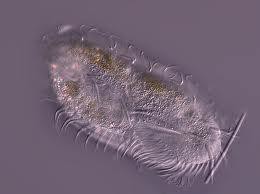 presentan cilios alrededor de su cuerpo o en parte de él.Con estos cilios consiguen moverse o mover el agua a su alrededor para obtener alimento.Puedes verlos si observas al microscopio el agua de las charcas.Ejemplos: Paramecios y Vorticellas. Los primeros nadan libres desplazándose en busca de alimento. Los segundos están sujetos a algún soporte (piedras del fondo o paredes de un pilón) y mueven el agua con los cilios para capturar su alimento.No olvides que son unicelulares. Lo que ves en los videos es una sola célula.Clase:  FLAGELADOS.Presentan  uno  o  varios  flagelos  (a  modo  de  pelos  largos)  con  los  que desplazarse.Algunos  causan  enfermedades  como  Thypanosoma  gambiensis  que  causa  la enfermedad del sueño.Clase:	RIZÓPODOS.Se mueven mediante pseudópodos ("falsos pies" es decir, deformaciones de su membrana celular que se desplazan sobre la superficie en la que se encuentran. También los hay que tienen una cubierta rígida a modo de esqueleto por la que salen los pseudópodos.Las amebas son el ejemplo más típico.Clase:     ESPOROZOOS.Se mueven mediante contracciones de la célula.Muchos son parásitos como Plasmodium que causa la Malaria, La malaria causaLa muerte de muchas personas, la mayoría niños en las zonas húmedas y cálidas	8del planeta.LAS ALGAS.Las algas son un grupo muy amplio de seres vivos que generalmente habitan en medios acuosos, bien en el mar o en agua dulce. Algunas de ellas ocupan superficies muy húmedas del borde del agua.Características generales:Autótrofas.Uni o pluricelulares.No forman tejidos. Las asociaciones de células, que no son muy especializadas se denominan TALOS.Clasificación:Vamos a analizar las cuatro Clases más interesantes.DIATOMEAS.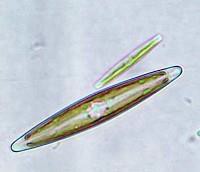 Son unicelulares.Flotan en el agua formando parte del fitoplancton (organismos muy pequeños que flotan en el agua).Están cubiertos de una cubierta de sílice (óxido de silicio).Suelen   tener   forma   alargada   y   decoraciones variadas. Puedes ver algunas de ellas en este video.CLOROFITAS ( o algas verdes )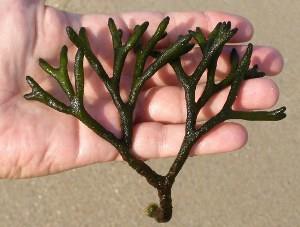 Son de color verde pues el pigmento que domina es la clorofila ("cloro" significa verde). Como la que aparece en la mano, cogida en la playa.Pueden encontrarse flotando o fijas en el fondo.ACTIVIDADESCOMPLETA EL CUADRO CON LA INFORMACIÓN DADADe la clasificación de protistas  dar ejemplos de cada unoBuscar nombres de enfermedades ocasionadas  por protistas, elegir una que te llame la atención y desarrollar en que consiste.Investigar sobre la importancia ecológica que tienen los protistas.Características   generales protistasTipo de célulaCantidad de célulaEjemplos (nombrarlos)Clasificación de protistas